SMLOUVA O POSKYTNUTÍ SLUŽEB A TECHNICKÉ PODMÍNKYsouvisejících s kulturní akcí SMLUVNÍ PODMÍNKY TECHNICKÉ A ORGANIZAČNÍ PODMÍNKYJsou nedílnou součástí smlouvy a jejich nedodržení v jakémkoliv bodě bez předchozí konzultace s technikou vede k ohrožení realizace akce vinou pořadatele.Pořadatel se zavazuje konzultovat veškeré technické a organizační záležitosti v době přípravy a realizace akce, pouze s kompetentní osobou:RENTAL PRO s.r.o., xxxxxxxxxxxxxxxxxxPŘÍSTUP A PŘÍSTUPOVÉ CESTYPříjezd techniky a začátek instalace 6.9.2018 – 07:45 hod.Pořadatel se zavazuje zajistit veškeré potřebné povolení k vjezdu a parkování vozidel techniky.Pro vykládání a nakládání aparatury je třeba zajistit dostatečně široké a bezpečné příjezdové a přístupové cesty pro3x kamion 36t. 1x nákladní 12t. 1x dodávka 3,5t. 10x osobníPřístupové cesty musí být dostatečně osvětleny.POŘADATEL A ZÁSTUPCE POŘADATELEJe bezpodmínečnou nutností přítomnost pořadatele nebo jeho zástupce od příjezdu techniky až do odjezdu, který je schopen a oprávněn řešit všechny požadavky techniky.PODIUM, ROZMĚRY A KOTVENÍ SCÉNYProstor pro umístění scény musí být vyklizen a ochráněn proti poškození povrchu při stavbě scény a podia před příjezdem techniky.Pro stavbu scény jsou nutné tyto rozměry:Minimální světlá výška nad prostorem scény: 12m Minimální šířka prostoru pro stavbu scény: 24m Minimální hloubka prostoru pro stavbu scény: 14mMinimální nosnost: pro nosníky zastřešení je nutná nosnost podloží min. 2000 kg/m2.Pro ukotvení zastřešení a LED obrazovek zajistí pořadatel kotevní body dle požadavků techniky. Kotvící lana jsou součástí dodávky techniky.Prostor pro stavbu scény musí být pevný a suchý. V případě deště pořadatel zajistí odvodnění prostoru scény, aby bylo zabráněno boření scény a podia.Do prostoru scény nesmí zasahovat žádné předměty (stromy, lanka, elektrické vedení…), které narušují požadovanou světlou výšku!!!ELEKTRICKÝ PROUDPořadatel zajistí připojení el. proudu:1x pětikolíková zásuvka CEE 125A – zvuk2x pětikolíková zásuvka CEE 63A (2x CEE 63A, 1x CEE 32A) – 5x LED obrazovka 1x pětikolíková zásuvka CEE 32A – RiggingElektrocentrála – 2x zásuvka CEE 125A pro světla je součástí dodávky techniky.Každá zásuvka musí být jištěna min. na plnou hodnotu zásuvky (A) jističem nebo pojistkami. Zásuvky nesmí být v dosahu diváků.Kabely musí mít odpovídající průřez a délku, aby nedošlo k jejich přehřívání a úbytku napětí i při jednorázovém zvýšeném odběru elektrického proudu. Při poklesu napětí pod 210V nelze v produkci pokračovat.V případě způsobení škod vlivem nesprávně zapojených zásuvek, nedostatečného uzemnění nebo přepětí přebírá plnou odpovědnost pořadatel.ELEKTRIKÁŘJe bezpodmínečně nutná přítomnost místního elektrikáře oprávněného vyhláškou, znalého elektrických rozvodů a osvětlení objektu po celou dobu instalace, koncertu a demontáže. Na pokyny techniky nebo produkce bude elektrikář ovládat osvětlení prostoru.UMÍSTĚNÍ REŽIEZastřešená režie 8x4m je součástí dodávky techniky.Režie musí být umístěná v akustické ose prostoru – zadní plošina nad lavičkami amfiteátru.POMOCNÍCIPomocníci na vykládku, instalaci, demontáž a nakládku jsou součástí dodávky techniky.PARKOVÁNÍ A OSTRAHA VOZIDEL TECHNIKYPožadujeme hlídané a dostatečně velké místo v areálu nebo v bezprostřední blízkosti, pro parkování následujícího počtu vozidel:3x kamion 36t. (parking BORS)1x nákladní 12t. (parking BORS)1x dodávka 3,5t. (parking v areálu festivalu)10x osobní (parking v areálu festivalu)Parkování a ostrahu vozidel je nutno zajistit i v případě příjezdu techniky den před akcí, po dobu akce až do odjezdu techniky.V případě odjezdu následující den, je nutné zajistit ostrahu vozidel až do skutečného odjezdu techniky.POŘADATELSKÁ SLUŽBA A SECURITYPořadatel je povinen zajistit pořadatelskou službu a security, která zajistí ostrahu techniky, podia a režie po dobu instalace, konání akce a demontáže až do odjezdu techniky. V případě několikadenní akce nebo instalace den předem je nutné zajistit ostrahu techniky i v době kdy neprobíhá produkce. Pořadatel zajistí dostatečnou ochranu vozidel techniky  až do odjezdu i v případě odjezdu následující den. Pořadatel ručí za bezpečnost veškerého technického vybavení, vozidel a osobních věcí před poškozením a zcizením třetí osobou. Pořadatel je dále povinen zajistit dostatečný požární dohled a hasicí přístroje poblíž podia a režie.Dále se ujednává, že v případě poškození nebo zničení majetku dodavatele určeného k výše uvedeným službám jakoukoliv živelnou událostí (zejména povodně nebo záplavy), hradí tyto škody pořadatel.Zejména po dobu pouštění diváků, koncertu a po jeho skončení je nutné střežit nejen podium a ostatní prostory používané technikou, ale i režii. Ostraha režie bude ukončena až dle pokynů techniky!Pořadatel odpovídá za případné úrazy a majetkové škody vzniklé v souvislosti s akcí, pokud nebyly průkazně zaviněny nedbalostí techniky.Pořadatel zajistí odpovídající zábrany před jevištěm po celé šířce scény, PA systémem, LED obrazovkami a technickým zázemím, včetně F.O.H. režie a elektrocentrály.UBYTOVÁNÍPořadatel je povinen zajistit ubytování hotelového typu v blízkosti konání akce, přiměřené kategorii s koupelnou na pokoji.Hotel Maroli6. – 9.9.2018 (3 noci) - 1x jednolůžkový pokoj se snídaní Sportovní hala6. – 9.9.2018 (3 noci) – 2 osoby - 1x dvoulůžkový pokoj se snídaní (Ground Support, Rigging)6. – 9.9.2018 (3 noci) – 5 osob - 1x pětilůžkový pokoj se snídaní (LED obrazovky, Kamery)– 8.9.2018 (2 noci) – 3 osoby - 1x třílůžkový pokoj se snídaní (Light, Color WEB)– 8.9.2018 (1 noc) – 4 osoby - 1x čtyřlůžkový pokoj se snídaní (Sound)CATERINGProsíme zajistit catering pro techniky po dobu instalace, akce a demontáže. (balené nealkoholické nápoje, káva, mléko, čaj)Dále prosíme zajistit stravování techniků formou dovozu obědů a večeří:Čtvrtek - 6.9.2018 – 5x oběd, 11x večeře Pátek - 7.9.2018 – 15x oběd, 15x večeře Sobota - 8.9.2018 – 15x oběd, 15x večeřeVOLNÉ VSTUPENKYPořadatel poskytne dodavateli 16 volných vstupenek pro hosty – RENTAL PROZÁVĚREČNÁ USTANOVENÍObě strany se dohodly, že veškerá oznámení týkající se této smlouvy, dokumenty související se smlouvou apod. budou zasílány druhé smluvní straně na následující adresy:Dodavatel:RENTAL PRO s.r.o.Vídeňská 189/102f619 00 Brno - Dolní Heršpice Pořadatel:Mikulovská rozvojová s.r.o.Náměstí 158/1 692 01 MikulovSmlouva o poskytnutí služeb a technické podmínky vstupují v platnost i účinnost dnem podpisu druhou ze smluvních stran.Tato smlouva o poskytnutí služeb a technické podmínky byly vyhotoveny ve dvou vyhotoveních a každý její účastník obdrží po jednom. Obě řádně podepsaná vyhotovení mají právní sílu originálu.Smluvní strany výslovně prohlašují, že si smlouvu před jejím podpisem řádně přečetly a s jejím obsahem souhlasí, což stvrzují vlastnoručními podpisy svých oprávněných zástupců.Dodavatel:RENTAL PRO s.r.o.V.............................................. dne ..........................................................................................................Dodavatel - podpis a razítko Pořadatel:Mikulovská rozvojová s.r.o.V..........Mikulově............................ dne…19.3.2018........................................................................................Pořadatel - podpis a razítko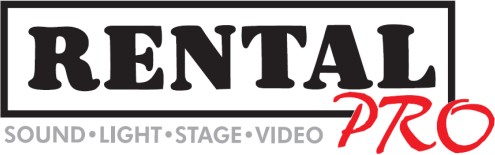 RENTAL PRO s.r.o.Vídeňská 189/102f, 619 00 Brno - Dolní Heršpice GSM: +420 605 228 905e-mail: xxxxxxxxxxxxČ. smlouvy: 180907-08Datum vystavení: 23.2.2018Vyhotovil: xxxxxxxxxxSjednaná meziDodavatel:RENTAL PRO s.r.o.Vídeňská 189/102f, 619 00 Brno - Dolní Heršpice IČ: 25598503, DIČ: CZ25598503RENTAL PRO s.r.o.Vídeňská 189/102f, 619 00 Brno - Dolní Heršpice IČ: 25598503, DIČ: CZ25598503aPořadatel (odběratel):Mikulovská rozvojová s.r.o.Náměstí 158/1, 692 01 MikulovIČO: 27689310, DIČ: CZ27689310Na poskytnutí služby:Služba:Technické zajištění akce – Pálavské vinobraní 2018 - ozvučení, osvětlení,zastřešené podium, 5x LED obrazovka, elektrocentrála včetně dopravy a obsluhy (dle kalkulace č. 180907-08 ze dne 15.2.2018).Technické zajištění akce – Pálavské vinobraní 2018 - ozvučení, osvětlení,zastřešené podium, 5x LED obrazovka, elektrocentrála včetně dopravy a obsluhy (dle kalkulace č. 180907-08 ze dne 15.2.2018).Datum a místo konání akce:7. - 8. 9. 2018 - Amfiteátr MikulovSjednaná cena za poskytnutí výše uvedených služeb:Sjednaná cena za poskytnutí výše uvedených služeb:Sjednaná cena za poskytnutí výše uvedených služeb:Cena bez DPH840.320,- Kč+ 21% DPH176.467,- KčCelkem:1.016.787,- Kč Platební podmínky:Záloha ve výši 508.394,- Kč bude uhrazena převodem na účet na základě faktury nejpozději do 10.8.2018. Zbývající částka 508.394,- Kč bude uhrazena převodem na účet na základě faktury nejpozději do 3.9.2018.Pokud se pořadatel rozhodne akci zrušit, je povinen tuto skutečnost oznámit písemně dodavateli. V takovém případě je dodavatel oprávněn požadovat smluvní pokutu a pořadatel podpisem této smlouvy s výší níže uvedených smluvních pokut souhlasí a zavazuje se vyúčtovanou smluvní pokutu uhradit.Výše smluvní pokuty (je dána doručením oznámení o zrušení akce):Písemné oznámení o zrušení akce doručené dodavateli 30 a dříve dnů před sjednaným začátkem akce - smluvní pokuta ve výši 10% z celkové částky.Písemné oznámení o zrušení akce doručené dodavateli 14 a dříve dnů před sjednaným začátkem akce - smluvní pokuta ve výši 50% z celkové částky.Písemné oznámení o zrušení akce doručené dodavateli méně než 7 dnů před sjednaným začátkem akce - smluvní pokuta ve výši 70% z celkové částky.V případě zrušení akce po dokončené realizaci techniky (technika je postavena, zapojena a byla provedena zvuková zkouška) – smluvní pokuta ve výši 100% z celkové částky.Nedodržením platebních podmínek se pořadatel vystavuje nebezpečí, že akce nebude zahájena. Dodavatel tímto neztrácí nárok na úhradu plné částky uvedené ve smlouvě o poskytnutí služeb.V případě prodlení úhrady se pořadatel zavazuje uhradit smluvní pokutu ve výši 0.5% za každý den prodlení z dlužné částky! Platební podmínky:Záloha ve výši 508.394,- Kč bude uhrazena převodem na účet na základě faktury nejpozději do 10.8.2018. Zbývající částka 508.394,- Kč bude uhrazena převodem na účet na základě faktury nejpozději do 3.9.2018.Pokud se pořadatel rozhodne akci zrušit, je povinen tuto skutečnost oznámit písemně dodavateli. V takovém případě je dodavatel oprávněn požadovat smluvní pokutu a pořadatel podpisem této smlouvy s výší níže uvedených smluvních pokut souhlasí a zavazuje se vyúčtovanou smluvní pokutu uhradit.Výše smluvní pokuty (je dána doručením oznámení o zrušení akce):Písemné oznámení o zrušení akce doručené dodavateli 30 a dříve dnů před sjednaným začátkem akce - smluvní pokuta ve výši 10% z celkové částky.Písemné oznámení o zrušení akce doručené dodavateli 14 a dříve dnů před sjednaným začátkem akce - smluvní pokuta ve výši 50% z celkové částky.Písemné oznámení o zrušení akce doručené dodavateli méně než 7 dnů před sjednaným začátkem akce - smluvní pokuta ve výši 70% z celkové částky.V případě zrušení akce po dokončené realizaci techniky (technika je postavena, zapojena a byla provedena zvuková zkouška) – smluvní pokuta ve výši 100% z celkové částky.Nedodržením platebních podmínek se pořadatel vystavuje nebezpečí, že akce nebude zahájena. Dodavatel tímto neztrácí nárok na úhradu plné částky uvedené ve smlouvě o poskytnutí služeb.V případě prodlení úhrady se pořadatel zavazuje uhradit smluvní pokutu ve výši 0.5% za každý den prodlení z dlužné částky! Platební podmínky:Záloha ve výši 508.394,- Kč bude uhrazena převodem na účet na základě faktury nejpozději do 10.8.2018. Zbývající částka 508.394,- Kč bude uhrazena převodem na účet na základě faktury nejpozději do 3.9.2018.Pokud se pořadatel rozhodne akci zrušit, je povinen tuto skutečnost oznámit písemně dodavateli. V takovém případě je dodavatel oprávněn požadovat smluvní pokutu a pořadatel podpisem této smlouvy s výší níže uvedených smluvních pokut souhlasí a zavazuje se vyúčtovanou smluvní pokutu uhradit.Výše smluvní pokuty (je dána doručením oznámení o zrušení akce):Písemné oznámení o zrušení akce doručené dodavateli 30 a dříve dnů před sjednaným začátkem akce - smluvní pokuta ve výši 10% z celkové částky.Písemné oznámení o zrušení akce doručené dodavateli 14 a dříve dnů před sjednaným začátkem akce - smluvní pokuta ve výši 50% z celkové částky.Písemné oznámení o zrušení akce doručené dodavateli méně než 7 dnů před sjednaným začátkem akce - smluvní pokuta ve výši 70% z celkové částky.V případě zrušení akce po dokončené realizaci techniky (technika je postavena, zapojena a byla provedena zvuková zkouška) – smluvní pokuta ve výši 100% z celkové částky.Nedodržením platebních podmínek se pořadatel vystavuje nebezpečí, že akce nebude zahájena. Dodavatel tímto neztrácí nárok na úhradu plné částky uvedené ve smlouvě o poskytnutí služeb.V případě prodlení úhrady se pořadatel zavazuje uhradit smluvní pokutu ve výši 0.5% za každý den prodlení z dlužné částky!